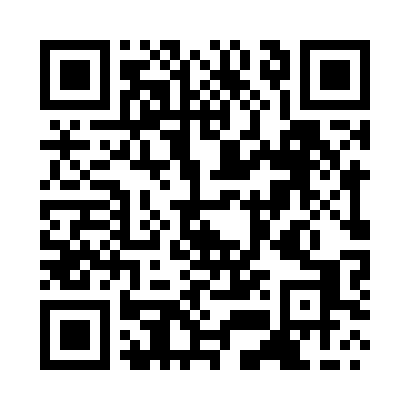 Prayer times for Vermelha, PortugalWed 1 May 2024 - Fri 31 May 2024High Latitude Method: Angle Based RulePrayer Calculation Method: Muslim World LeagueAsar Calculation Method: HanafiPrayer times provided by https://www.salahtimes.comDateDayFajrSunriseDhuhrAsrMaghribIsha1Wed4:556:371:336:288:3010:062Thu4:546:361:336:288:3110:073Fri4:526:351:336:298:3210:094Sat4:516:341:336:298:3310:105Sun4:496:331:336:308:3410:116Mon4:476:321:336:308:3510:137Tue4:466:311:336:318:3610:148Wed4:446:291:336:318:3710:169Thu4:436:281:336:328:3810:1710Fri4:416:271:336:338:3910:1811Sat4:406:261:336:338:4010:2012Sun4:386:251:336:348:4110:2113Mon4:376:241:336:348:4210:2214Tue4:356:241:336:358:4210:2415Wed4:346:231:336:358:4310:2516Thu4:336:221:336:368:4410:2617Fri4:316:211:336:368:4510:2818Sat4:306:201:336:378:4610:2919Sun4:296:191:336:378:4710:3020Mon4:276:191:336:388:4810:3221Tue4:266:181:336:388:4910:3322Wed4:256:171:336:398:5010:3423Thu4:246:161:336:398:5010:3624Fri4:236:161:336:408:5110:3725Sat4:226:151:336:408:5210:3826Sun4:216:151:346:408:5310:3927Mon4:206:141:346:418:5410:4028Tue4:196:141:346:418:5410:4129Wed4:186:131:346:428:5510:4330Thu4:176:131:346:428:5610:4431Fri4:166:121:346:438:5710:45